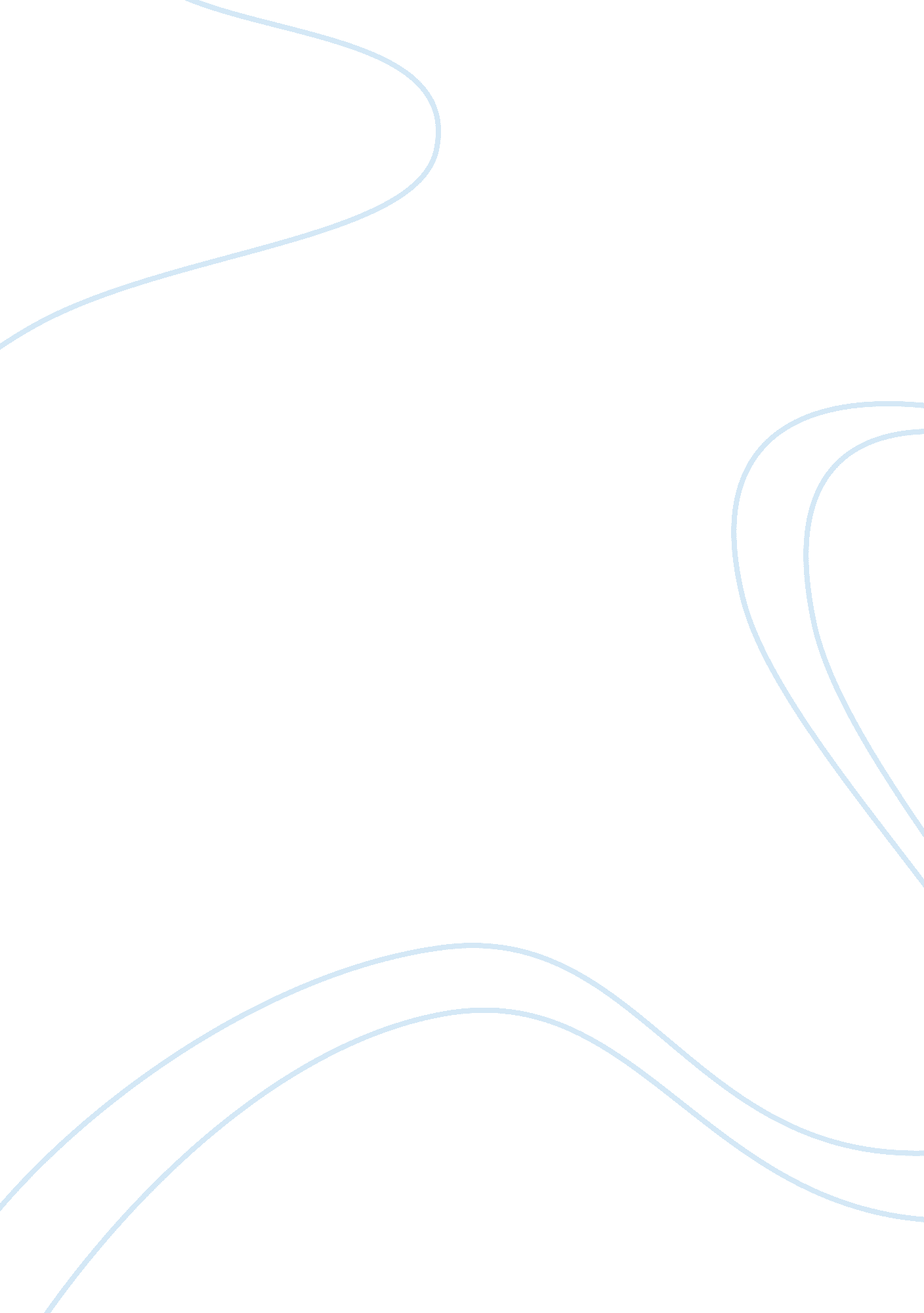 Global history chapter 36 global interdependence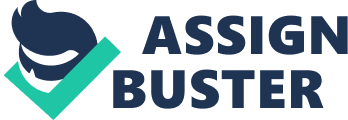 What program did NASA launch with the ESAInternational Space Station The Gulf War(1990-91): Iraq attacks Kuwait, Hussein thinks no one will stand up to him; UN condemns act; USA leads an international coalition (France, GB, and other Arab States) to defeat Iraq, worried over Hussein's control of 20% of world's oil reserves and potential to attack Saudi Arabia; Hussein stays in power until 2003 What are the positives and negatives of a global economy? For: peace through trade, raises standard of living, creates jobs in emerging countries, promotes investment in less developed countries, and creates a sense of world community 
Against: creates conflict because of an inherently unfair system, benefits developed nations disproportionately, takes jobs from high-paid laborers in developed countries, benefits those who already have money, erodes local cultures How have computers affected the way people gather information and communicate with each other? More jobs are offered in the information industries. Multinational corporations have been formed. People can now work from home. There have been advances in science and medicine. Trade with other countries has grown. What was the original use for the internet? It was meant to link scientists so they could exchange information about research. How have economies changed since World War II? Manufacturing of goods shifted from developed nations to emerging nations because it provided them with a constant source of cheap and eager labor. What problems arise with economic growth? It leads to soil erosion, deforestation, and destruction of natural habitats How does a country oppose free trade? Proliferationa spread (nuclear weapons to other nations) Why was the Universal Declaration of the rights of man created? conflicts among racial, national, religious, linguistic, and cultural groups often led to human rights violations What was the United States and Soviet Union's first cooperative project? the docking of a US and Soviet spacecraft in orbit Who were the first to send an international crew into space? Soviets International Space StationThe ISS; A continuously manned space station in which research would be conducted in microgravity; Russia, as well as 15 other countries participated in its development. Its construction was halted due to excessively heavy pieces of the ISS that would need to be hauled into space. What did NASA and ESA work together on? launch of the Hubble Space Telescope internetA vast network of computers located all over the world and linked to one another. How did the internet transform the medical field? microscopes, lasers, MRIS, ultrasounds, catscans, etc. genetic engineeringA technology that includes the process of manipulating or altering the genetic material of a cell resulting in desirable functions or outcomes that would not occur naturally. cloningA process in which a cell, cell product, or organism is copied from an original source. green revolutionA shift in agricultural practices in the twentieth century that included new management techniques, mechanization, fertilization, irrigation, and improved crop varieties, and resulted in increased food output What is an example of scientific knowledge which prompted great progress that led to new industries? plastics What was technology's effect on information industries? it decreased the need for factory workers while increasing the need for educated information workers global economyA financial interconnection among the countries of the world. free tradeinternational trade free of tariffs or trade barriers General Agreement on Tariffs and tradeinternational treaty that committed signatories to lowering barriers to the free flow of goods across national borders; led to the World Trade Organization European Economic Community ONGLOBAL HISTORY CHAPTER 36 GLOBAL INTERDEPENDENCE SPECIFICALLY FOR YOUFOR ONLY$13. 90/PAGEOrder Now 